      Туристическое агентство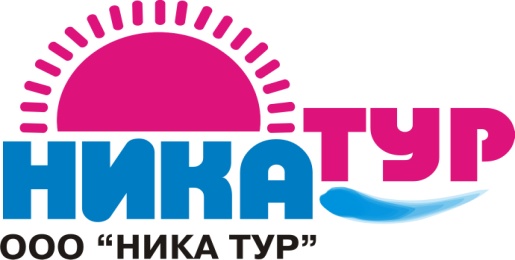            308004, г. Белгород, ул. Губкина17            (4722) 72-13-10; 72-13-20           e-mail: nikatur31@mail.ru           www.nikatur31.ru____________________________________________________________________г. АнапаГостевой дом «Евдокия».       Анапа – один из самых солнечных курортов всего Черноморья. Морские бризы постоянно увлажняют воздух и создают прохладу в летний период. Анапская бухта считается идеальным местом для купания.                                                             Стоимость на 1 человека (руб.\ заезд)                                                                 Проживание – 7 ночей .Расположение:Пляж:В самом центре п. Джемете в 5 мин. ходьбы до золотистого песчаного пляжа.Песчаный.Условия проживания: 2-х,3-х местные номера с удобствами ( Душ, Туалет, Умывальник, ТВ, Холодильник, Кондиционер). 2 жилых 2-х этажных корпуса, большая территория.Питание:На территории 3 оборудованных кухни для самостоятельного приготовления пищи. К услугам отдыхающих:Расчетный час :                 На территории беседки, большая детская площадка, детский батут, живой уголок и мангал для шашлыка.                                                 Рядом магазины, остановка, рынок Джемете. В 2-х кварталах находиться аквапарк «Тики Так».Выселение до 8-00, заселение после 10-00.В стоимость входит:Проезд :                                Дети до 5-ти лет :Проезд, проживание, страховка на время пути, услуги сопровождающего.На комфортабельном автобусе, телевизор.Оплачивается  проезд  плюс  ком. услуги   – 5000 руб., если ребенок проживает на одном месте с родителями.Лето 20192-х,3-х местныедоп.место07.06 -16.068200560014.06- 23.068900590021.06 -30.069400590028.06 -07.0710900700005.07 -14.0710900700012.07 -21.0711500750019.07 -28.0711500750026.07 -04.0811500750002.08 -11.0811500750009.08 -18.0811500750016.08 -25.0810500720023.08 -01.0910500720030.08 -08.0982005600